Sudan:
Data on economic transformationEconomic structures	2Table 1. Value added (% of GDP), Sudan	2Table 2. GDP, employment and relative productivity levels, Sudan, 1991–2013   NEW	3Table 3. Labour productivity levels and changes, Sudan, 1991–2013   NEW	3Figure 1. Relative productivity and changes in employment shares by sector, Sudan   NEW	4Figure 2. Decomposition of labour productivity change, Sudan, 1991–2013   NEW	4Figure 3. Productivity gaps in Sudan, 2013   NEW	4Figure 4. Total employment by sex and broad sector, Sudan (ILO GET data)	4Figure 5. Broad sectoral employment by sex, Sudan (ILO GET data)	4Figure 6. Sectoral employment by sex, Sudan (ILO WESO data)   NEW	4Trade	6Basic data	6Figure 7. Total value of trade, Sudan, 2005–13	6Figure 8. Exports by broad HS Section, Sudan, 2005–8 and 2009–12	7Figure 9. Change in export share by HS Section, Sudan, 2005–8 (excl. 2007) and 2009–12	8Figure 10. Export visualisation, Sudan, 2005 and 2011	9Figure 11. Top export products, Sudan (average 2010–12)	10Figure 12. Top export markets, Sudan (average 2010–12)	10Figure 13. Imports by broad HS Section, Sudan, 2005–8 and 2009–12	11Figure 14. Change in import share by HS Section, Sudan, 2005–8 and 2009–12	12Figure 15. Import visualisation, Sudan, 2005 and 2011	13Figure 16. Top import products, Sudan (average 2010–12)	14Figure 17. Top import sources, Sudan (average 2010–12)	14Diversification	15Figure 18. Export diversification index, Sudan, 1965–2010	15Figure 19. Export quality index, Sudan, 1970–2010	15Figure 20. Number of export items and markets, Sudan, 2005–12	16Figure 21. Number of import items and suppliers, Sudan, 2005–12	16Revealed comparative advantage	18Table 4. Revealed comparative advantage by HS Section, Sudan	18Trade in services	19Figure 22. Exports of goods and services, Sudan	19Figure 23. Sectoral shares of services exports, Sudan	19Economic structuresValue added (% of GDP), SudanNotes:
(a) Agriculture corresponds to ISIC divisions 1-5 and includes forestry, hunting, and fishing, as well as cultivation of crops and livestock production. 
(b) Industry corresponds to ISIC divisions 10-45 and includes manufacturing (ISIC divisions 15-37). It comprises value added in mining, manufacturing (also reported as a separate subgroup), construction, electricity, water, and gas.
(c) Services correspond to ISIC divisions 50-99 and they include value added in wholesale and retail trade (including hotels and restaurants), transport, and government, financial, professional, and personal services such as education, health care, and real estate services. Also included are imputed bank service charges, import duties, and any statistical discrepancies noted by national compilers as well as discrepancies arising from rescaling.
Source: World Bank, World Development Indicators (http://databank.worldbank.org/data/views/variableSelection/selectvariables.aspx?source=world-development-indicators).GDP, employment and relative productivity levels, Sudan, 1991–2013 (UNSD/ILO WESO data)	NEWNotes:
(a) Derived by calculating labour productivity levels (gross value added at constant prices divided by number of persons employed per sector) and expressing the result as a ratio of total economy labour productivity.
Numbers may not sum due to rounding.
Source: Authors’ calculations using UNSD National Accounts Main Aggregates data on ‘gross value added by kind of economic activity’ (https://data.un.org/search.aspx?q=gross+value+added+datamart%5bsnaama%5d, data for ‘Sudan (former)’ 1975–2010 and ‘Sudan’ 2013) and ILO World Employment and Social Outlook (WESO) – Trends 2015 supporting dataset ‘employment by sector and sex’ (http://www.ilo.org/global/research/global-reports/weso/2015/lang--en/index.htm).Labour productivity levels and changes, Sudan, 1991–2013 (UNSD/ILO WESO data) 	NEWNote: Derived by calculating labour productivity levels (gross value added at constant 2005 prices divided by number of persons engaged) and expressing the results as an index related to 1991 levels.
Source: Authors’ calculations using UNSD National Accounts Main Aggregates data on ‘gross value added by kind of economic activity’ (https://data.un.org/search.aspx?q=gross+value+added+datamart%5bsnaama%5d, data for ‘Sudan (former)’ 1975–2010 and ‘Sudan’ 2013) and ILO World Employment and Social Outlook (WESO) – Trends 2015 supporting dataset ‘employment by sector and sex’ (http://www.ilo.org/global/research/global-reports/weso/2015/lang--en/index.htm).Relative productivity and changes in employment shares by sector, Sudan	NEWNote: Size of bubbles represents number of persons employed in each sector in the later year of each period.
Source: Authors’ calculations using UNSD National Accounts Main Aggregates data on ‘gross value added by kind of economic activity’ (https://data.un.org/search.aspx?q=gross+value+added+datamart%5bsnaama%5d, data for ‘Sudan (former)’ 1975–2010 and ‘Sudan’ 2013) and ILO World Employment and Social Outlook (WESO) – Trends 2015 supporting dataset ‘employment by sector and sex’ (http://www.ilo.org/global/research/global-reports/weso/2015/lang--en/index.htm).Decomposition of labour productivity change, Sudan, 1991–2013	NEWSource: Authors’ calculations using UNSD National Accounts Main Aggregates data on ‘gross value added by kind of economic activity’ (https://data.un.org/search.aspx?q=gross+value+added+datamart%5bsnaama%5d, data for ‘Sudan (former)’ 1975–2010 and ‘Sudan’ 2013) and ILO World Employment and Social Outlook (WESO) – Trends 2015 supporting dataset ‘employment by sector and sex’ (http://www.ilo.org/global/research/global-reports/weso/2015/lang--en/index.htm).Productivity gaps in Sudan, 2013	NEWSource: Authors’ calculations using UNSD National Accounts Main Aggregates data on ‘gross value added by kind of economic activity’ (https://data.un.org/search.aspx?q=gross+value+added+datamart%5bsnaama%5d, data for ‘Sudan (former)’ 1975–2010 and ‘Sudan’ 2013) and ILO World Employment and Social Outlook (WESO) – Trends 2015 supporting dataset ‘employment by sector and sex’ (http://www.ilo.org/global/research/global-reports/weso/2015/lang--en/index.htm).Total employment by sex and broad sector, Sudan (ILO GET data)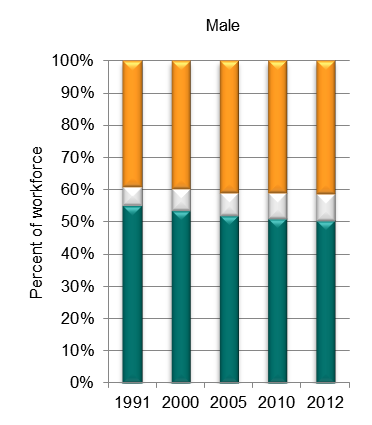 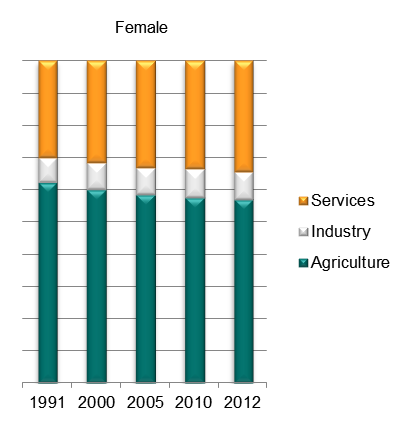 Source: ILO Global Employment Trends 2014 (http://www.ilo.org/global/research/global-reports/global-employment-trends/2014/WCMS_234879/lang--en/index.htm).Broad sectoral employment by sex, Sudan (ILO GET data)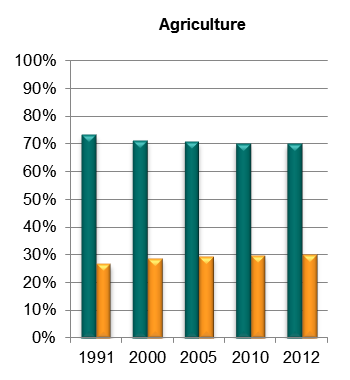 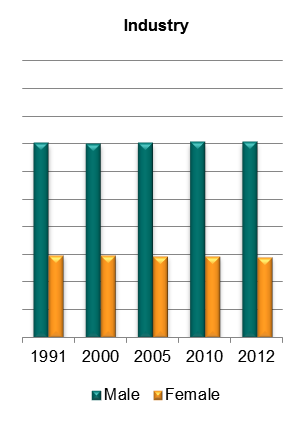 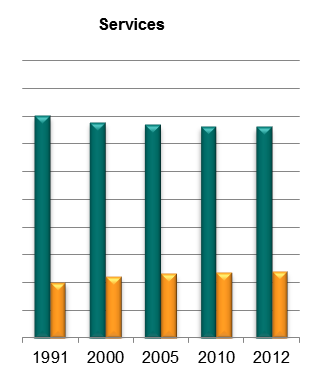 Source: Authors’ calculations using data from the ILO’s Global Employment Trends 2014 (http://www.ilo.org/global/research/global-reports/global-employment-trends/2014/WCMS_234879/lang--en/index.htm).Sectoral employment by sex, Sudan (ILO WESO data)	NEW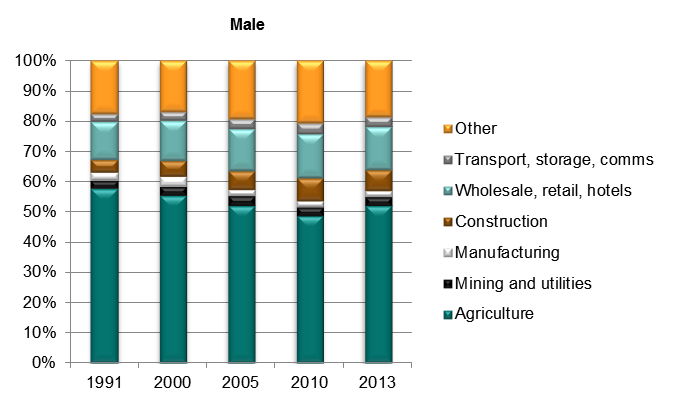 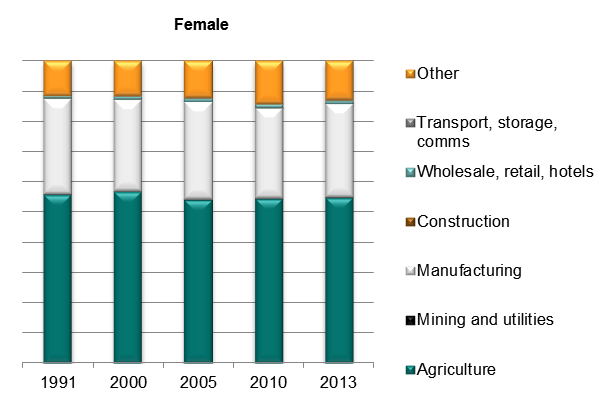 Source: ILO World Employment and Social Outlook (WESO) – Trends 2015 supporting dataset ‘employment by sector and sex’ (http://www.ilo.org/global/research/global-reports/weso/2015/lang--en/index.htm).TradeBasic dataTotal value of trade, Sudan, 2005–13Source: UN COMTRADE database.Exports by broad HS Section, Sudan, 2005–8 and 2009–12Note: Bubble sizes and labels relate to the number of HS 6-digit subheads within the Section which were exported
Source: Authors’ calculation using data from the UN’s COMTRADE database for ‘Former Sudan’ 2005–11 and ‘Sudan’ 2012. There are no data for 2007.Change in export share by HS Section, Sudan, 2005–8 (excl. 2007) and 2009–12Source: Authors’ calculation using data from the UN’s COMTRADE database for ‘Former Sudan’ 2005–11 and ‘Sudan’ 2012. There are no data for 2007.Export visualisation, Sudan, 2005 and 2011Source: ‘The Atlas of Economic Complexity’, Center for International Development at Harvard University (http://www.atlas.cid.harvard.edu).Top export products, Sudan (average 2010–12)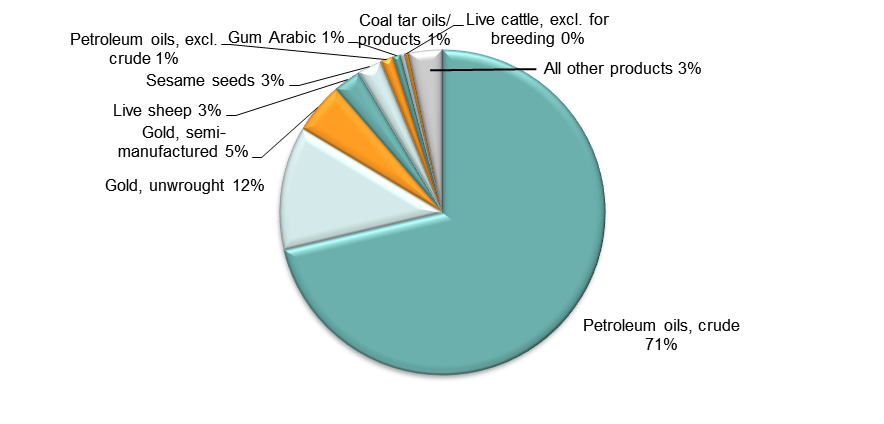 Note: At Harmonised System 6-digit level.
Source: Authors’ calculations using data from UN COMTRADE database for ‘Former Sudan’ 2010–11 and ‘Sudan’ 2012. Top export markets, Sudan (average 2010–12)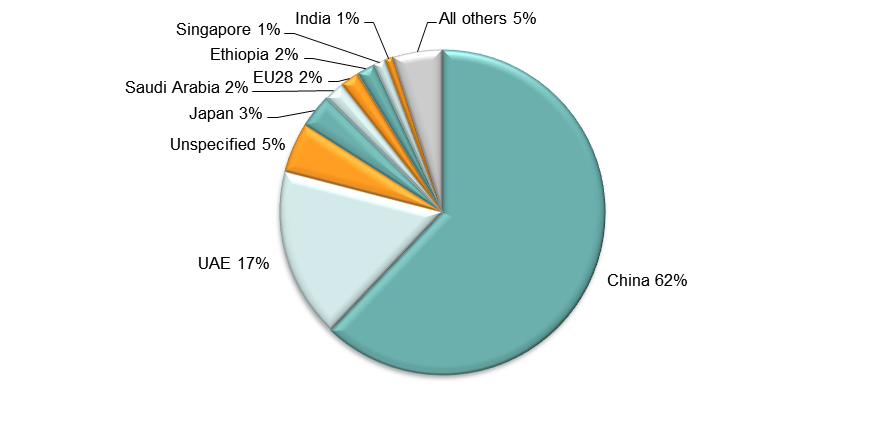 Source: Authors’ calculations using data from UN COMTRADE database for ‘Former Sudan’ 2010–11 and ‘Sudan’ 2012.Imports by broad HS Section, Sudan, 2005–8 and 2009–12Note: Bubble sizes and labels relate to the number of HS 6-digit subheads within the Section which were imported
Source: Authors’ calculation using data from the UN’s COMTRADE database for ‘Former Sudan’ 2005–11 and ‘Sudan’ 2012. Change in import share by HS Section, Sudan, 2005–8 and 2009–12Source: Authors’ calculation using data from the UN’s COMTRADE database for ‘Former Sudan’ 2005–11 and ‘Sudan’ 2012.Import visualisation, Sudan, 2005 and 2011Source: ‘The Atlas of Economic Complexity’, Center for International Development at Harvard University (http://www.atlas.cid.harvard.edu).Top import products, Sudan (average 2010–12)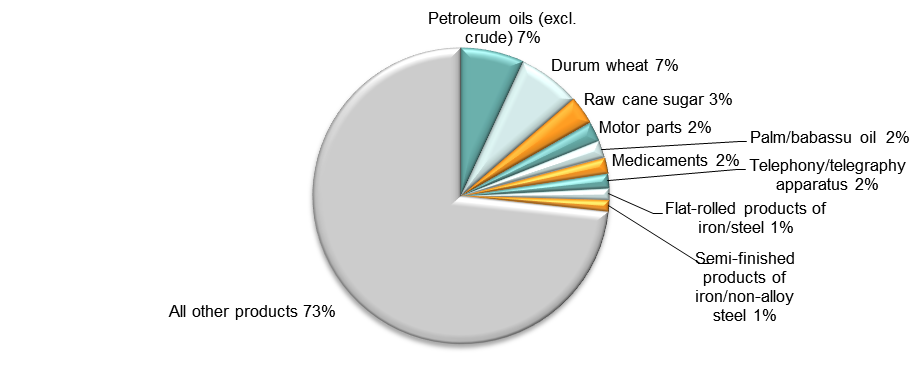 Note: At Harmonised System 6-digit level.
Source: Authors’ calculations using data from UN COMTRADE database for ‘Former Sudan’ 2010–11 and ‘Sudan’ 2012.Top import sources, Sudan (average 2010–12)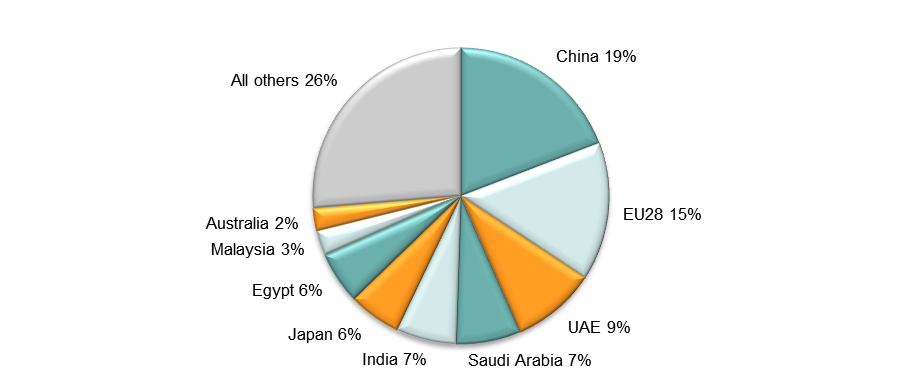 Source: Authors’ calculations using data from UN COMTRADE database for ‘Former Sudan’ 2010–11 and ‘Sudan’ 2012.DiversificationExport diversification index, Sudan, 1965–2010Notes:
Higher values reflect lower diversification.
Extensive export diversification reflects an increase in the number of export products or trading partners.
Intensive export diversification considers the shares of export volumes across active products or trading partners. Thus, a country is less diversified when export revenues are driven by only a few sectors or trading partners, even though the country might be exporting many different goods or to many different trading partners. Countries with a more evenly balanced mix of exports or trading partners have a higher level of intensive diversification.
Source: DFID–IMF Diversification Toolkit (http://www.imf.org/external/np/res/dfidimf/diversification.htm): Export Diversification Database. Export quality index, Sudan, 1970–2010Source: DFID–IMF Diversification Toolkit (http://www.imf.org/external/np/res/dfidimf/diversification.htm): Export Quality Database. Number of export items and markets, Sudan, 2005–12Note: EU countries counted individually.
Source: Authors’ calculation using data from the UN’s COMTRADE database for ‘Former Sudan’ 2005–11 and ‘Sudan’ 2012. There are no data for 2007.Number of import items and suppliers, Sudan, 2005–12Note: EU countries counted individually.
Source: Authors’ calculation using data from the UN’s COMTRADE database for ‘Former Sudan’ 2005–11 and ‘Sudan’ 2012.Revealed comparative advantageRevealed comparative advantage by HS Section, SudanNote: Share of country’s exports in each HS Section in country’s total exports as a ratio of share of world exports in each HS Section in world total exports. ‘World’ = UN COMTRADE’s ‘all countries’ aggregate, i.e. total of however many countries have reported their data in any given year. 
Source: Authors’ calculations using data from the UN’s COMTRADE database.Trade in servicesExports of goods and services, SudanSource: Authors’ calculation using data from the World Bank’s World Development Indicators.Sectoral shares of services exports, SudanSource: Authors’ calculation using data from the World Bank’s World Development Indicators.19912000200520102012Agriculture a41.842.231.524.927.7Industry b12.620.827.728.331.2Of which: Manufacturing6.58.66.96.06.1Services c45.637.040.846.841.1Total100.0100.0100.0100.0100.0Economic activityGross value added (current US$, %)Gross value added (current US$, %)Gross value added (current US$, %)Gross value added (current US$, %)Gross value added (current US$, %)Gross value added (current US$, %)Employment by sector (%)Employment by sector (%)Employment by sector (%)Employment by sector (%)Employment by sector (%)Employment by sector (%)Relative productivity levels aRelative productivity levels aRelative productivity levels aRelative productivity levels aRelative productivity levels aRelative productivity levels a197519912000200520102013197519912000200520102013197519912000200520102013Agriculture	36.138.637.134.542.942.6n/a57.355.752.650.252.7n/a0.60.70.70.70.8Mining & utilities 1.71.58.19.4-0.41.6n/a2.12.22.42.42.4n/a-0.32.93.94.20.9Manufacturing8.65.35.77.89.99.8n/a9.410.310.09.29.6n/a0.80.70.80.91.0Construction4.84.73.64.64.24.1n/a3.34.04.75.85.2n/a0.60.71.00.80.7Wholesale, retail, hotels18.924.117.315.316.916.8n/a9.810.010.511.010.5n/a2.51.81.51.31.6Transport, storage, comms10.414.811.913.411.110.7n/a2.02.12.32.72.4n/a7.94.95.75.05.8Other19.410.916.315.115.414.3n/a16.115.617.418.817.2n/a0.90.90.90.80.7Total 100100100100100100n/a100100100100100n/a1.01.01.01.01.0Economic activityLabour productivity (index, 1991=100)Labour productivity (index, 1991=100)Labour productivity (index, 1991=100)Labour productivity (index, 1991=100)Labour productivity (index, 1991=100)Annualised growth in labour productivityAnnualised growth in labour productivityAnnualised growth in labour productivityAnnualised growth in labour productivityAnnualised growth in labour productivity199120002005201020131991-20131991-20002000-052005-102010-13Agriculture100156.7164.8206.8172.62.5%5.1%1.0%4.6%-5.8%Mining & utilities 100-1200.6-1915.1-2495.2-387.59.8%5.4%-46.2%Manufacturing100110.6147.4197.4160.82.2%1.1%5.9%6.0%-6.6%Construction100149.3243.4231.6158.92.1%4.6%10.3%-1.0%-11.8%Wholesale, retail, hotels10092.088.295.681.6-0.9%-0.9%-0.8%1.6%-5.2%Transport, storage, comms10080.8112.3116.397.4-0.1%-2.3%6.8%0.7%-5.7%Other100126.3142.9157.492.5-0.4%2.6%2.5%2.0%-16.2%Total100130.2154.1184.0131.71.3%3.0%3.4%3.6%-10.6%Key:HS Sect.Description1Live animals; animal products 2Vegetable products3Animal or vegetable fats and oils and their cleavage products; prepared edible fats; animal or vegetable waxes4Prepared foodstuffs; beverages, spirits and vinegar; tobacco and manufactured tobacco substitutes 5Mineral products 6Products of the chemical or allied industries 7Plastics and articles thereof; rubber and articles thereof 8Raw hides and skins, leather, furskins and articles thereof; saddlery and harness; travel goods, handbags and similar containers; articles of animal gut (other than silk-worm gut) 9Wood and articles of wood; wood charcoal; cork and articles of cork; manufactures of straw, of esparto or of other plaiting materials; basketware and wickerwork10Pulp of wood or of other fibrous cellulosic material; recovered (waste and scrap) paper or paperboard; paper and paperboard and articles thereof 11Textiles and textile articles 12Footwear, headgear, umbrellas, sun umbrellas, walking-sticks, seat-sticks, whips, riding-crops and parts thereof; prepared feathers and articles made therewith; artificial flowers; articles of human hair 13Articles of stone, plaster, cement, asbestos, mica or similar materials; ceramic products; glass and glassware 14Natural or cultured pearls, precious or semi-precious stones, precious metals, metals clad with precious metal and articles thereof; imitation jewellery; coin thereof; imitation jewellery; coin 15Base metals and articles of base metal 16Machinery and mechanical appliances; electrical equipment; parts thereof; sound recorders and reproducers, television image and sound recorders and reproducers, and parts and accessories of such articles 17Vehicles, aircraft, vessels and associated transport equipment 18Optical, photographic, cinematographic, measuring, checking, precision, medical or surgical instruments and apparatus; clocks and watches; musical instruments; parts and accessories thereof 19Arms and ammunition; parts and accessories thereof 20Miscellaneous manufactured articles 21Works of art, collectors’ pieces and antiques Key:HS Sect.Description1Live animals; animal products 2Vegetable products3Animal or vegetable fats and oils and their cleavage products; prepared edible fats; animal or vegetable waxes4Prepared foodstuffs; beverages, spirits and vinegar; tobacco and manufactured tobacco substitutes 5Mineral products 6Products of the chemical or allied industries 7Plastics and articles thereof; rubber and articles thereof 8Raw hides and skins, leather, furskins and articles thereof; saddlery and harness; travel goods, handbags and similar containers; articles of animal gut (other than silk-worm gut) 9Wood and articles of wood; wood charcoal; cork and articles of cork; manufactures of straw, of esparto or of other plaiting materials; basketware and wickerwork10Pulp of wood or of other fibrous cellulosic material; recovered (waste and scrap) paper or paperboard; paper and paperboard and articles thereof 11Textiles and textile articles 12Footwear, headgear, umbrellas, sun umbrellas, walking-sticks, seat-sticks, whips, riding-crops and parts thereof; prepared feathers and articles made therewith; artificial flowers; articles of human hair 13Articles of stone, plaster, cement, asbestos, mica or similar materials; ceramic products; glass and glassware 14Natural or cultured pearls, precious or semi-precious stones, precious metals, metals clad with precious metal and articles thereof; imitation jewellery; coin thereof; imitation jewellery; coin 15Base metals and articles of base metal 16Machinery and mechanical appliances; electrical equipment; parts thereof; sound recorders and reproducers, television image and sound recorders and reproducers, and parts and accessories of such articles 17Vehicles, aircraft, vessels and associated transport equipment 18Optical, photographic, cinematographic, measuring, checking, precision, medical or surgical instruments and apparatus; clocks and watches; musical instruments; parts and accessories thereof 19Arms and ammunition; parts and accessories thereof 20Miscellaneous manufactured articles 21Works of art, collectors’ pieces and antiques 2005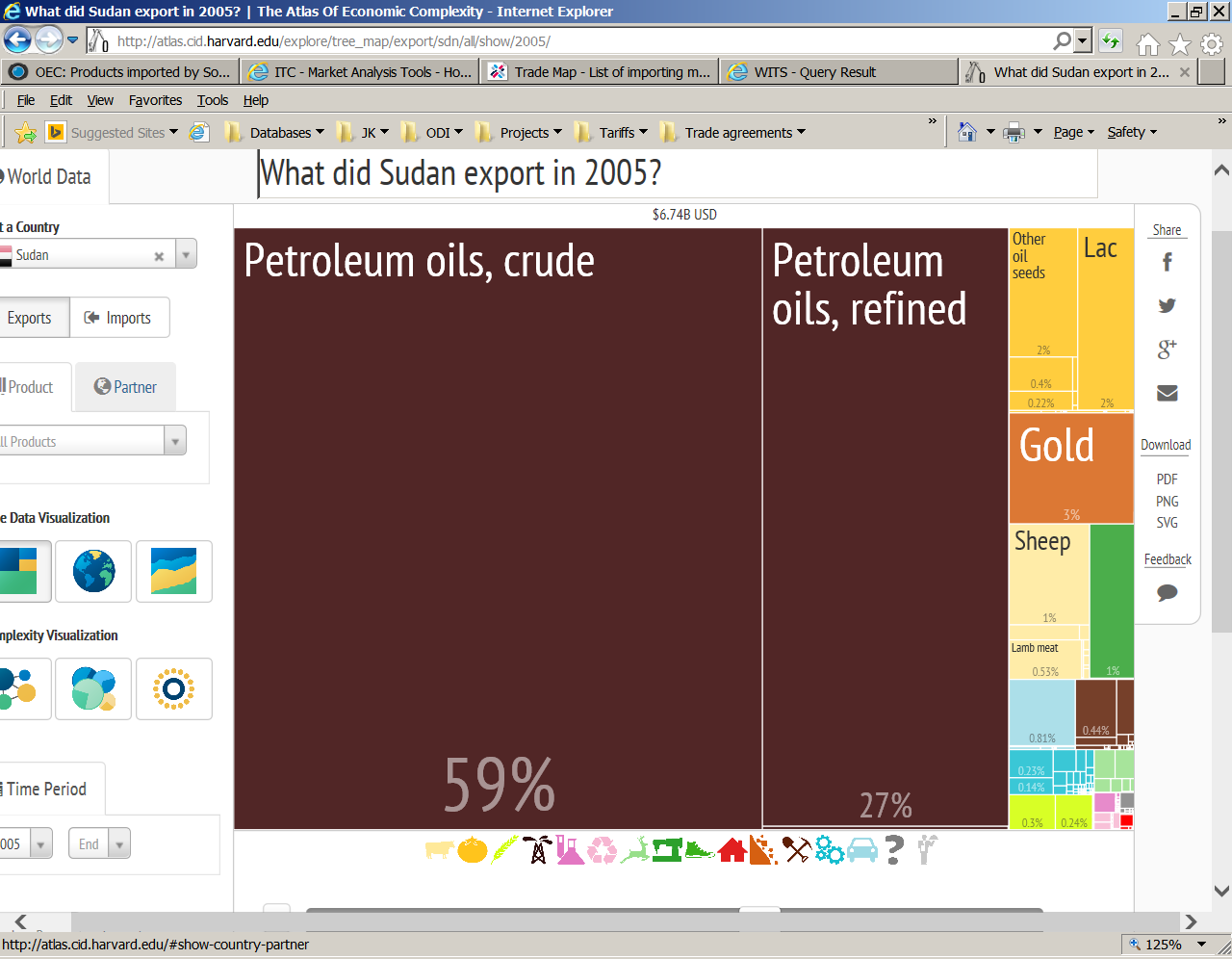 2011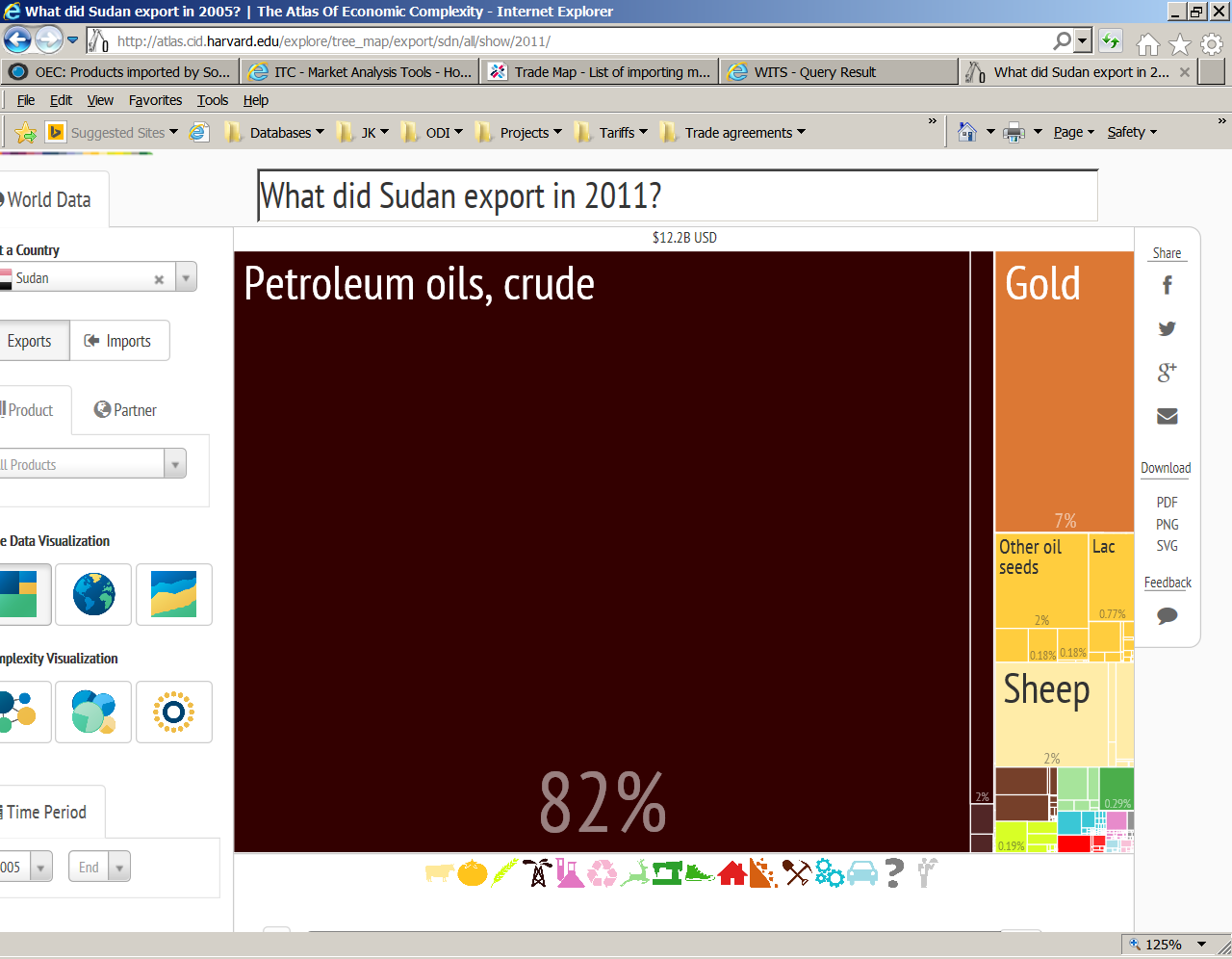 Key:HS Sect.Description1Live animals; animal products 2Vegetable products3Animal or vegetable fats and oils and their cleavage products; prepared edible fats; animal or vegetable waxes4Prepared foodstuffs; beverages, spirits and vinegar; tobacco and manufactured tobacco substitutes 5Mineral products 6Products of the chemical or allied industries 7Plastics and articles thereof; rubber and articles thereof 8Raw hides and skins, leather, furskins and articles thereof; saddlery and harness; travel goods, handbags and similar containers; articles of animal gut (other than silk-worm gut) 9Wood and articles of wood; wood charcoal; cork and articles of cork; manufactures of straw, of esparto or of other plaiting materials; basketware and wickerwork10Pulp of wood or of other fibrous cellulosic material; recovered (waste and scrap) paper or paperboard; paper and paperboard and articles thereof 11Textiles and textile articles 12Footwear, headgear, umbrellas, sun umbrellas, walking-sticks, seat-sticks, whips, riding-crops and parts thereof; prepared feathers and articles made therewith; artificial flowers; articles of human hair 13Articles of stone, plaster, cement, asbestos, mica or similar materials; ceramic products; glass and glassware 14Natural or cultured pearls, precious or semi-precious stones, precious metals, metals clad with precious metal and articles thereof; imitation jewellery; coin thereof; imitation jewellery; coin 15Base metals and articles of base metal 16Machinery and mechanical appliances; electrical equipment; parts thereof; sound recorders and reproducers, television image and sound recorders and reproducers, and parts and accessories of such articles 17Vehicles, aircraft, vessels and associated transport equipment 18Optical, photographic, cinematographic, measuring, checking, precision, medical or surgical instruments and apparatus; clocks and watches; musical instruments; parts and accessories thereof 19Arms and ammunition; parts and accessories thereof 20Miscellaneous manufactured articles 21Works of art, collectors’ pieces and antiques Key:HS Sect.Description1Live animals; animal products 2Vegetable products3Animal or vegetable fats and oils and their cleavage products; prepared edible fats; animal or vegetable waxes4Prepared foodstuffs; beverages, spirits and vinegar; tobacco and manufactured tobacco substitutes 5Mineral products 6Products of the chemical or allied industries 7Plastics and articles thereof; rubber and articles thereof 8Raw hides and skins, leather, furskins and articles thereof; saddlery and harness; travel goods, handbags and similar containers; articles of animal gut (other than silk-worm gut) 9Wood and articles of wood; wood charcoal; cork and articles of cork; manufactures of straw, of esparto or of other plaiting materials; basketware and wickerwork10Pulp of wood or of other fibrous cellulosic material; recovered (waste and scrap) paper or paperboard; paper and paperboard and articles thereof 11Textiles and textile articles 12Footwear, headgear, umbrellas, sun umbrellas, walking-sticks, seat-sticks, whips, riding-crops and parts thereof; prepared feathers and articles made therewith; artificial flowers; articles of human hair 13Articles of stone, plaster, cement, asbestos, mica or similar materials; ceramic products; glass and glassware 14Natural or cultured pearls, precious or semi-precious stones, precious metals, metals clad with precious metal and articles thereof; imitation jewellery; coin thereof; imitation jewellery; coin 15Base metals and articles of base metal 16Machinery and mechanical appliances; electrical equipment; parts thereof; sound recorders and reproducers, television image and sound recorders and reproducers, and parts and accessories of such articles 17Vehicles, aircraft, vessels and associated transport equipment 18Optical, photographic, cinematographic, measuring, checking, precision, medical or surgical instruments and apparatus; clocks and watches; musical instruments; parts and accessories thereof 19Arms and ammunition; parts and accessories thereof 20Miscellaneous manufactured articles 21Works of art, collectors’ pieces and antiques 2005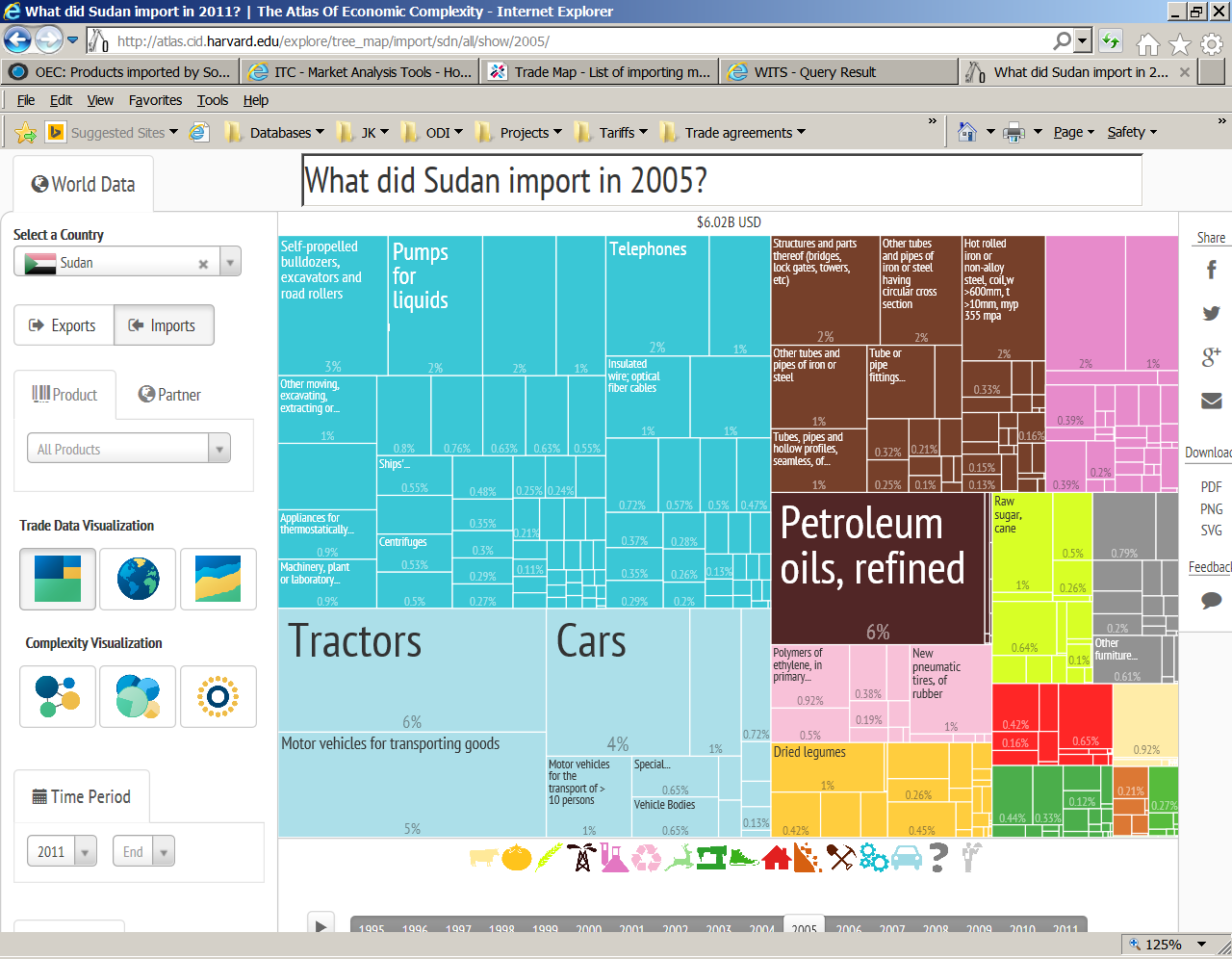 2011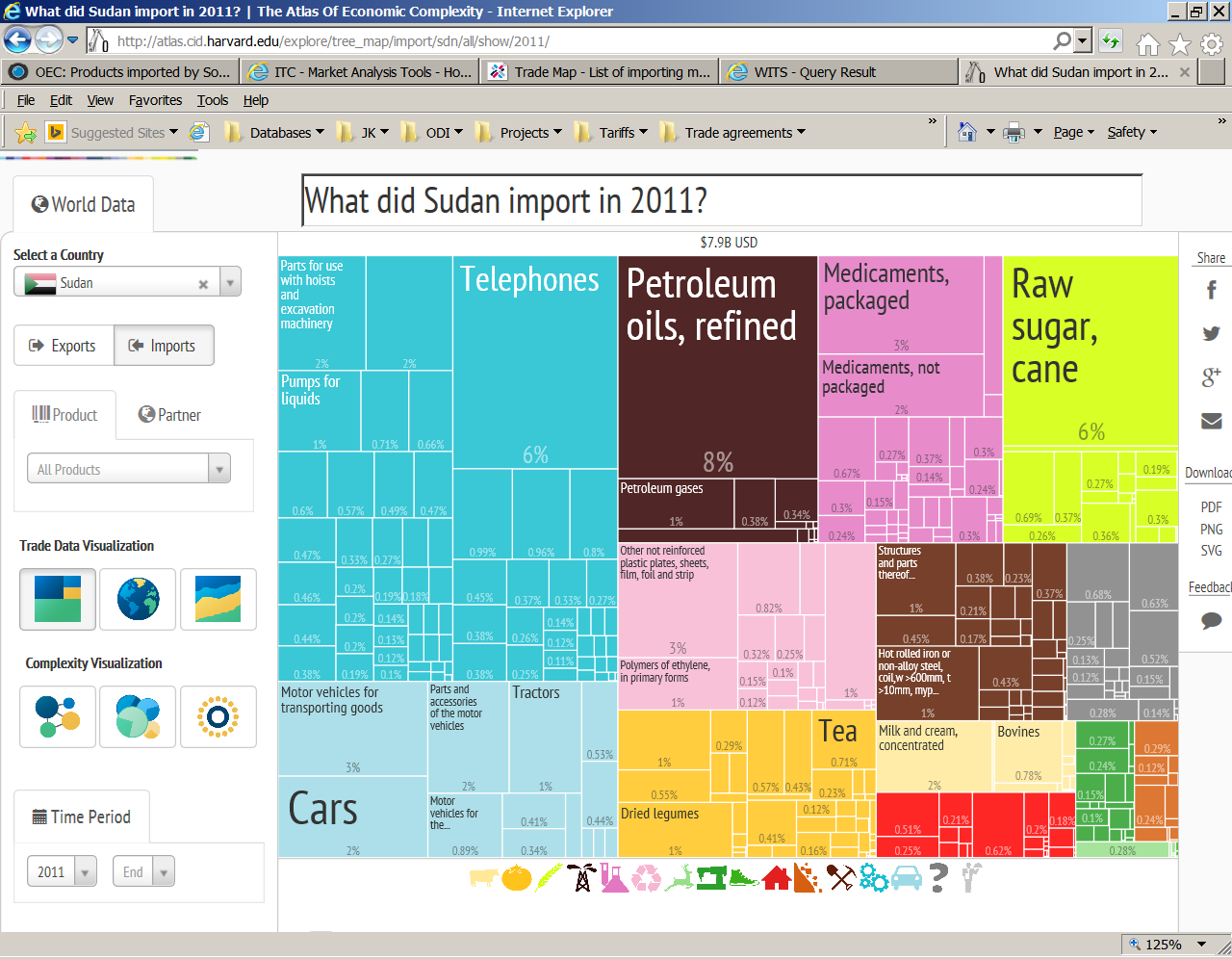 HS Sect.Product label20052006200720082009201020112012Total in HS 1-971.001.00n/a1.001.001.001.001.001Live animals; animal products 1.511.270.421.350.791.716.202Vegetable products2.672.051.270.950.971.373.493Animal or vegetable fats and oils and their cleavage products; prepared edible fats; animal or vegetable waxes0.010.010.010.000.000.010.034Prepared foodstuffs; beverages, spirits and vinegar; tobacco and manufactured tobacco substitutes 0.270.100.030.060.030.030.445Mineral products 6.125.725.055.144.924.330.406Products of the chemical or allied industries 0.000.000.000.000.000.010.257Plastics and articles thereof; rubber and articles thereof 0.010.000.000.000.000.000.018Raw hides and skins, leather, furskins and articles thereof; saddlery and harness; travel goods, handbags and similar containers; articles of animal gut (other than silk-worm gut) 0.010.030.600.400.420.591.809Wood and articles of wood; wood charcoal; cork and articles of cork; manufactures of straw, of esparto or of other plaiting materials; basketware and wickerwork0.010.000.000.000.000.000.1110Pulp of wood or of other fibrous cellulosic material; recovered (waste and scrap) paper or paperboard; paper and paperboard and articles thereof 0.000.000.000.000.000.000.0011Textiles and textile articles 0.480.290.150.100.080.070.1512Footwear, headgear, umbrellas, sun umbrellas, walking-sticks, seat-sticks, whips, riding-crops and parts thereof; prepared feathers and articles made therewith; artificial flowers; articles of human hair -----0.000.0013Articles of stone, plaster, cement, asbestos, mica or similar materials; ceramic products; glass and glassware 0.00-0.000.000.000.000.0114Natural or cultured pearls, precious or semi-precious stones, precious metals, metals clad with precious metal and articles thereof; imitation jewellery; coin thereof; imitation jewellery; coin 0.840.750.015.643.792.9520.1315Base metals and articles of base metal 0.040.040.060.030.030.030.0816Machinery and mechanical appliances; electrical equipment; parts thereof; sound recorders and reproducers, television image and sound recorders and reproducers, and parts and accessories of such articles 0.000.000.000.000.000.000.0017Vehicles, aircraft, vessels and associated transport equipment --0.000.010.000.000.0118Optical, photographic, cinematographic, measuring, checking, precision, medical or surgical instruments and apparatus; clocks and watches; musical instruments; parts and accessories thereof --0.000.000.000.000.0019Arms and ammunition; parts and accessories thereof ---0.00---20Miscellaneous manufactured articles 0.000.000.000.000.000.000.0021Works of art, collectors’ pieces and antiques 0.00-0.000.00--0.00